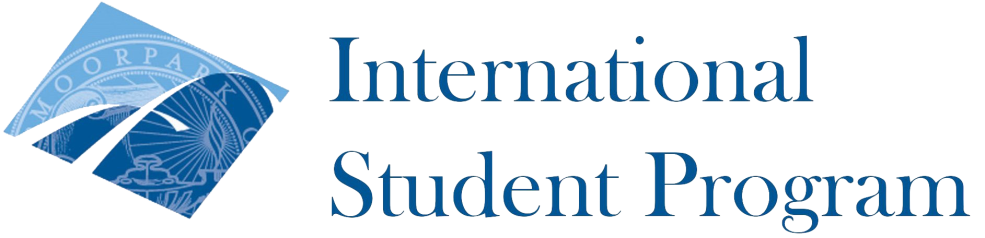 Room for rentThe information you provide on this form will be added to the room for rent website. Please write legibly.Contact/landlord’s name: _________________________________________________________Email address: __________________________________________________________________Day Phone: ______________________________ Evening Phone: _________________________Best time to call: ________________________________________________________________Contact address: ________________________________________________________________Rental Type:____# of Bedroom(s) in unit                       ____Bedroom(s) for rent                ____Apartment                                              ____Room                                                      ____Condo/Townhouse                  ____House                                        ____Guesthouse                                            ____Studio                                        ____Bachelor     Rental Address: _______________________________________________________________________Distance from campus: ___________Miles (figures only)Amenities: (check all that apply)____Laundry on premises                             ____Laundry Hookups                        ____Security____Dishwasher                                              ____Garbage Disposal                        ____Air Conditioning____Kitchen Privileges                                   ____Utilities Included                          ____Pool____Jacuzzi/Hot Tub                                      ____Recreation Room/GymOthers: _______________________________________________________________________________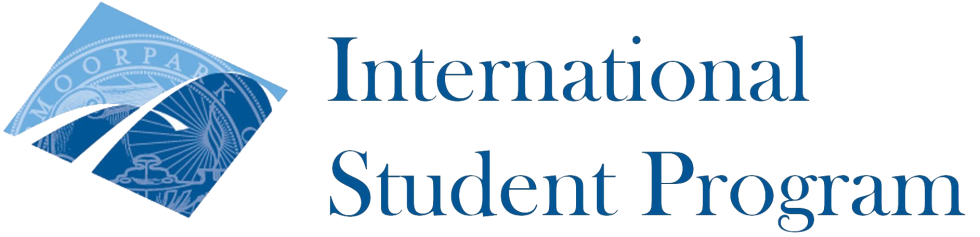 Deposit: $ _____________ (figures only)Cost: $_________________ (figures only)Date Available:  ______________________________                                              MM/DD/YYYYSpecifications: (Check all that apply)____No smoking                                                ____Furnished                            ____Pets Allowed____Lease required                                          ____Lease Negotiable                ____Yard____Disable Access                                           ____Off-street ParkingOthers:_____________________________________________________________________________________I agree to abide by all laws and regulations pertaining to the rental of housing accommodations, including but not limited to non-discrimination on the basis of race, creed, religion, sex, sexual orientation, national origin, marital status or physical disability. It is the responsibility of the rental provider to determine the suitability of the prospective tenant/renter. Moorpark College (MC) maintains the Room for Rent website solely as a convenience to its students and does not accept responsibility or liability for any ensuing damages or injuries. MC reserves the right to remove any and/or all listings from the Room for Rent website in its sole discretion. Last Name: _________________________    First Name: __________________________Signature: ___________________________  Date: _______________________________